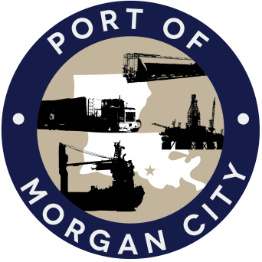 AGENDA AND TERMINAL DISTRICTRegular Meeting of May 14, 2018 – 5:00 p.m. – 7327 Highway 1821.	Call to Order and Roll Call2.	Invocation and Pledge of Allegiance3.	MinutesA.	Regular Meeting of April 12, 2018 4.	Finance Report 	A.	Presentation and discussion of financial reports for April 2018 – Deborah GarberB.	Invoices5.	Guest(s)/Public Comment	A.	United States Coast Guard	B.	Corps of Engineers, New Orleans District6.	Raymond “Mac” Wade - Executive Director’s ReportA.	Consultant – Michael Knobloch, Knobloch Professional Services, LLCB.	Consultant – Clay Breaud, Providence/GSE C.	Consultant – Michael Lowe, GIS Engineering, LLCD.	Cindy Cutrera, Manager of Economic Development7.	Gerard Bourgeois - Legal Report   8.	New Business	A.	Discussion and any action on support for Urban Land Institute Technical Assistance projectB.	Discussion and any action on Insurance Renewal Quotes from Paul’s Agency, LLCC.	Discussion and any action on agreement for services of Cassidy & Associates, Inc, principally through Charles Brittingham for assistance with dredging and sediment management issuesD.	Discussion and any action on agreement for services of GIS Engineering through Task Order No. 39.	Old Business A.	Discussion and any action on leasing, improvements, maintenance and repairs to facility(ies), including Coast Guard lease(s) and bids for HVAC workB. 	Discussion and any action regarding the U.S. Department of Homeland Security grant program, including request for proposals, bids, purchases, project management, generators, computer data system and NOAA ports system(s)C. 	Discussion and any action on Government Operations and Emergency Center including bids, purchases, payments, leasing and Facility Planning and ControlD.	Discussion and any action on Atchafalaya River Channel including dredging and sediment management, equipment purchases, reports, survey services, consulting services, economic study(ies), landowner agreements, cooperative agreements with Brice Civil Contractors and the U.S. Army Corps of Engineers E.	Discussion and any action on Youngswood Site Development Project, including extension or modification of the Intermoor lease and any other related matter.F.	Discussion and any action on extension of Sublease with Baker Hughes Oilfield Operations LLC, and related leases 10.	Adjournment			 In accordance with the Americans with Disabilities Act, if you need special assistance, please contact Tori Henry at 985-384-0850, describing the assistance that is necessary. 